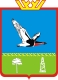 АДМИНИСТРАЦИЯГОРОДСКОГО ПОСЕЛЕНИЯ ТАЛИНКАОктябрьского районаХанты-Мансийского автономного округа –ЮгрыПОСТАНОВЛЕНИЕ«   09   » декабря_2015 г.								            № 455_О внесении изменений в постановление от 20.09.2013 №161 «О Комиссии по соблюдению требований к служебному 
поведению муниципальных служащих 
и урегулированию конфликта интересов в 
администрации городского поселения Талинка»В соответствии с Указом Президента РФ от 23 июня 2014 г. № 460 «Об утверждении формы справки о доходах, расходах, об имуществе и обязательствах имущественного характера и внесении изменений в некоторые акты Президента Российской Федерации», связи с изменениями штатного расписания администрации городского поселения Талинка:Внести в постановление администрации городского поселения Талинка от 20.09.2013 № 161 «О Комиссии по соблюдению требований к служебному поведению муниципальных служащих и урегулированию конфликта интересов в администрации городского поселения Талинка» следующие изменения и дополнения:в подпункте а) пункта 3.3 слова «- о представлении муниципальным служащим недостоверных или неполных сведений о доходах, об имуществе и обязательствах имущественного характера;» заменить словами«- о представлении муниципальным служащим недостоверных или неполных сведений о доходах, расходах, об имуществе и обязательствах имущественного характера;»;1.2. по тексту слова «Общий отдел» в соответствующих падежах заменить словами «Отдел муниципальной службы и противодействия коррупции» в соответствующих падежах.2.	Настоящее постановление разместить  на информационном стенде в здании Администрации г.п. Талинка и библиотеке МКУ «Центра культуры и спорта г.п.Талинка».3.  Настоящее постановление вступает в силу по истечении 10 дней со дня его официального опубликования.4.	Контроль за выполнением постановления возложить на заместителя главы муниципального образования по социальным вопросам И.Ф. Донскую.Глава муниципального образования                                                                    С.Б. Шевченко